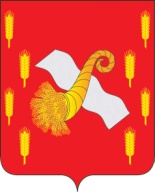                                                Российская Федерация                                          ОРЛОВСКАЯ   ОБЛАСТЬКонтрольно-счётная палата Новодеревеньковского района303620 п. Хомутово, пл.Ленина,1                                                                                  тел.2-13-51Отчёт Контрольно-счётной палаты Новодеревеньковского района за 2015год.     Общая часть             Настоящий отчет подготовлен в соответствии с требованиями п.2 гл.21 «Положения о Контрольно-счетной палате Новодеревеньковского района Орловской области» (далее по тексту Положение о КСП), утвержденного решением Новодеревеньковского районного Совета народных депутатов от 25.10.2011 года № 5/6, о ежегодном представлении районному Совету народных депутатов отчета о деятельности Контрольно-счетной палаты района, результатах проведенных экспертно-аналитических и контрольных мероприятий, вытекающих их них выводах, рекомендациях и предложениях.               Контрольно-счетная палата Новодеревеньковского района (далее Контрольно-счетная палата) осуществляет свою деятельность на основании Конституции Российской Федерации, в соответствии с Бюджетным Кодексом Российской Федерации, Федеральным Законом от 7 февраля 2011 года №6-ФЗ « Об общих принципах организации и деятельности контрольно-счетных органов субъектов Российской Федерации и муниципальных образований»,  Уставом Новодеревеньковского района, иными муниципальными правовыми актами Новодеревеньковского района  и  Положением о Контрольно-счетной палате Новодеревеньковского района, утвержденным решением районного Совета народных депутатов от 25.10.2011 №5/6.	В соответствии с действующим законодательством Контрольно-счётная палата района является участником бюджетного процесса, обладающем бюджетными полномочиями. Работа Контрольно-счетной палаты в 2015 году  осуществлялась исходя из основных направлений экспертно-аналитической, информационной, контрольной и организационно-методической деятельности в соответствии с планом работы на 2015 год, утвержденным распоряжением председателя Контрольно-счетной палаты  от 29.12.2014  № 06. Мероприятия, предусмотренные планом, с учётом внесённых изменений, выполнены  в полном объеме. 	В течение отчетного года в районный Совет народных депутатов и  Главам поселений регулярно предоставлялась информация о результатах проведенных  экспертно-аналитических мероприятий в форме, заключений и  аналитических записок.Приоритетной задачей Контрольно-счётной палаты за истекший год являлось проведение предварительного, текущего  последующего контроля за исполнением районного бюджета, экспертиза проекта бюджета района; финансово- экономическая экспертиза проектов муниципальных программ на 2016год и внесение изменений в программы, а  так же          финансово-экономическая экспертиза проектов муниципальных правовых актов поселений района в рамках осуществления Соглашений по передаче полномочий по осуществлению внешнего финансового контроля. Основные итоги деятельности Контрольно-счетной палаты в 2015 году         В рамках реализации задач, определенных Положением о Контрольно-счетной палате, проводилась финансовая экспертиза проектов решений Новодеревеньковского районного Совета народных депутатов и иных нормативных правовых актов, предусматривающих расходы за счет средств бюджета района, или влияющих на формирование и исполнение бюджета района. Информация о проведённых контрольных и экспертно-аналитических мероприятиях  за период 2013-2015 годы представлена в следующей таблице: Таблица № 1 Экспертно-аналитическая  деятельностьВ 2015 году Контрольно-счетной палатой было проведено 41 экспертно-аналитическое мероприятие.В рамках осуществления предварительного контроля Контрольно-счётной палатой подготовлены  11 Заключений  по результатам экспертизы  проектов бюджетов на 2016 год   и 4 Заключения на изменения бюджета Новодеревеньковского района на 2015 год и плановый период 2016 и 2017 годов. Кроме того, подготовлены  13 Заключений по результатам  экспертизы муниципальных программ, пять из которых являются программами Суровского сельского поселения, Судбищенского сельского поселения и Глебовского сельского поселения.В заключении на проект решения «О районном бюджете на 2016 год»  было отмечено, что в целом представленный проект решения соответствовал положениям Бюджетного кодекса РФ.Рекомендовано к проекту решения  во втором чтении в пояснительной записке подробно, с приложением необходимых материалов, раскрывать причину и основания внесения изменений в доходную  и расходную часть бюджета согласно п.2 ст.16  Положения о бюджетном процессе в Новодеревеньковском районе.При проведении экспертизы проектов решений городского и сельских поселений было установлено 16  нарушений бюджетного законодательства, которые приводят к снижению качества управления муниципальными финансами, из них:- в проектах  решений не соблюдены нормы п.3 ст. 184.1 БК РФ в части установления:-  перечня главных администраторов доходов бюджета,- перечень главных администраторов источников финансирования дефицита бюджета,- источников финансирования дефицита бюджета,- распределение бюджетных ассигнований по разделам, подразделам, целевым статьям и видам расходов классификации расходов бюджетов в ведомственной структуре расходов,     - проектами бюджета не утверждён объём муниципального долга  на 2016год, верхний предел муниципального долга на 1 января 2017г.,      - отсутствуют ссылки в текстовой части проектов бюджета, что в очередном финансовом году не предусматривается представление бюджетных кредитов, муниципальных гарантий;  - несоответствие расходов на реализацию муниципальных программ, предусмотренных в проектах бюджета  поселений, утвержденным в программах объемам финансирования.         - в нарушении ст.184,2 БК РФ   Старогольским сельским поселением Никитинским сельским поселение, Суровским сельским поселением, Новодеревеньковским сельским поселением к проектам решений не представлены:	- основные направления бюджетной и налоговой политики;	- пояснительная записка к проектам бюджетам на 2016год;	- паспорта муниципальных программ (проекты изменений в паспорта).В Контрольно-счётную палату администрации всех сельских поселений проекты решений представили  несвоевременно тем самым  нарушив п.1 ст.185 БК РФ. Контрольно-счетная палата обращает внимание, что бюджеты поселений не носит социальной  направленности, что противоречит целям и задачам, определяющим бюджетную политику и сформулированным в Указах Президента Российской Федерации.Наибольший удельный вес в общей сумме расходов приходится на раздел «Общегосударственные вопросы» (более 60% на содержание аппарата).Оценка качества проектов муниципальных программ осуществляется путем проведения финансово-экономической экспертизы проектов муниципальных программ. Однако в нарушение Порядка принятия решения о разработке,  утверждения и реализации муниципальных программ Новодеревеньковского района, утвержденного постановлением администрации Новодеревеньковского района от 29.05.2014 № 181, проекты муниципальных программ, а также проекты правовых актов о внесении изменений  в программы,  ответственным исполнителем направлялись на экспертизу в КСП с нарушением ст.179 Бюджетного кодекса РФ.  В результате этого на 7, из 22 действующих программ,  была проведена  экспертиза уже утвержденных муниципальных программ. Значимость такой экспертизы обусловлена возможностью предупреждения нарушений на стадии планирования бюджетных средств.Анализ результатов проведения экспертизы муниципальных программ в 2015 году позволил установить ряд проблем и недостатков, основными из них являются:- отсутствует согласованность показателей (индикаторов) Программы и программных  мероприятий; - не отражены требования п.3 ст.179 Бюджетного Кодекса РФ, т.е. не предусмотрена ежегодная оценка эффективности реализации Программ;- ожидаемые результаты имеют общие формулировки и не  содержат чёткой количественной оценки, указывающей на ожидаемый от программы эффект;- проекты программ не соответствуют Перечню муниципальных программ, утверждённому постановлением администрации Новодеревеньковского района от 24.06.2015 №178. Контрольная деятельностьВ рамках осуществления последующего контроля в 2015 году  были реализованы следующие  мероприятия:	- внешняя проверка годового отчета об исполнении бюджета Новодеревеньковского района за 2014 год;	-  внешняя проверка годовых отчетов об исполнении бюджетов 6 сельских поселений Новодеревеньковского района за 2014  год  (2  поселения Никитинское сельское поселение и  Глебовское сельское поселение продолжают свою деятельность с нарушением бюджетного законодательства в части осуществления внешнего финансового контроля за исполнением своих бюджетов).Участникам бюджетного процесса  рекомендовано обеспечить и принять меры по недопущению роста кредиторской задолженности, повысить эффективность муниципальных закупок, повысить качество планирования бюджетных ассигнований и ответственность за их исполнение. По обращению председателя Контрольно-счетной палаты Орловской области  в администрации района, администрациях сельских поселений  и п. Хомутово  проведён мониторинг проверки законности и целесообразности расходования бюджетных средств на закупки, связанные с празднованием Нового 2016 года. По результатам проверки нарушений не  установлено.	Информационная и организационно-методическая деятельность.В отчётном периоде Контрольно-счётной палатой разработан  Стандарт организации деятельности «Проведение аудита в сфере закупок товаров, работ, услуг».В целях реализации принципа гласности в соответствии требованиями Федерального закона от 7 февраля 2011г. №6-ФЗ «Об общих принципах организации и деятельности контрольно-счётных органов субъекта РФ и муниципальных образований»  Контрольно-счётная палата продолжает работу по обеспечению публичности представления информации.   Результаты проведённых контрольных и экспертно - аналитических мероприятий в форме заключений, отчётов, аналитических записок регулярно направлялись Контрольно-счётной палатой в адрес председателя районного  Совета народных депутатов, Главам сельских поселений. Контрольно-счетная палата принимала участие в заседаниях  районного Совета народных  депутатов. Итоги всех проведенных контрольных и экспертно-аналитических мероприятий  размещались на странице Контрольно-счетной палаты официального сайта администрации Новодеревеньковского района  в разделе Совет народных депутатов.  На 2016 год утверждено в бюджете на содержание Контрольно-счётной палаты 404 тыс. руб. с учетом расходов на заработную плату с отчислениями. За 2015 год фактические расходы составили 410,2 тыс. руб.  Контрольно-счётная палата в Союзе муниципальных контрольно-счетных органов Российской Федерации не  состоит. 	В отчётном периоде заключено соглашение о взаимодействии между Контрольно-счётной палаты Орловской области и Контрольно-счётной палатой Новодеревеньковского района. К участию в проверках, проводимых прокуратурой района, Контрольно-счётная палата не привлекалась.Основные выводы и предложения по совершенствованию деятельности    о Контрольно-счетной палаты.         Результаты контрольной и аналитической деятельности Контрольно-счетной палаты в 2015 году позволяют сделать следующие выводы:         1. Экспертиза районного бюджета на 2016 год  показала, что в районе остается нерешенной проблема соотношения реальной потребности в бюджетных  ассигнованиях с расходами, предусматриваемыми решением о бюджете, и вытекающая из этого проблема недостаточности доходных источников для обеспечения финансирования расходных обязательств Новодеревеньковского района. Изменениями, внесенными в 2014 году в Федеральный Закон №131-ФЗ «Об общих принципах организации местного самоуправления в Российской Федерации» и,  соответственно в Бюджетный Кодекс РФ, существенно расширены полномочия муниципального района в связи с передачей с 01.01.2015 года части полномочий   поселений на районный уровень.   В связи с этим, с целью изыскания дополнительных резервов пополнения доходной части бюджета района, необходимо продолжить работу по совершенствованию системы анализа и прогноза налоговых и неналоговых поступлений в бюджет с целью выявления налогового потенциала с учетом изменений налогового и бюджетного законодательства.        2. В 2016 году Контрольно-счётная палата района продолжит свою деятельность с учетом новых задач и требований Президента Российской Федерации, Правительства Российской Федерации и Орловской области. Планом работ на 2016 год предусмотрено проведение  12 контрольных мероприятий и 25 экспертно-аналитических мероприятий,  а также ряд мероприятий в информационной и организационной деятельности.Экспертно-аналитические мероприятия, по-прежнему, будут направлены на обеспечение и дальнейшее развитие единой системы предварительного, оперативного и последующего контроля за формированием и исполнением районного бюджета и бюджетов сельских поселений в соответствии с действующим законодательством.Контрольно-счётная палата будет стремиться к тому, чтобы материалы проведённых контрольных и экспертно-аналитических мероприятий всегда являлись для депутатов районного и сельских Советов народных депутатов и Администрации района и сельских поселений одним из источников объективной информации о состоянии финансов, уровне бюджетной дисциплины, качестве бюджетного планирования и других аспектах, связанных с бюджетным процессом, что позволит своевременно выявлять нежелательные отклонения от заданной цели и принимать эффективные решения.        3.Необходимо повысить ответственность должностных лиц за соблюдение бюджетного законодательства,  в частности, за осуществление ими внутреннего финансового  контроля в соответствии с требованиями Бюджетного Кодекса РФ,  усилить в пределах своих полномочий внешний контроль за целевым расходованием бюджетных средств, осуществлять меры строжайшей экономии в расходовании бюджетных средств. Председатель КСП Новодеревеньковского района                                       Бондарева И.Н.  № п/пНаименование мероприятий2013 год2014 год2015 год1.Экспертно-аналитические мероприятия, всего, в т.ч.:1720411.1Заключения на изменения бюджета5541.2Заключения на исполнение бюджета за 1 кв., 1 полуг., 9 мес. текущего года5891.3Заключения на проекты бюджетов на следующий год77151.4Заключения на нормативные и правовые акты, в т.ч. муниципальные программы--132.Контрольные мероприятия, всего, в т. ч.:9772.1 по внешней проверке отчетов  об исполнении бюджетов  и бюджетной отчетности главных администраторов бюджетных средств977Всего:262748